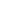 View in browserUnsubscribe | Forward